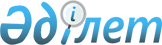 Об организации оплачиваемых общественных работ в 2008 году
					
			Утративший силу
			
			
		
					Постановление Акимата города Астаны от 8 января 2008 года N 23-6п. Зарегистрировано Департаментом юстиции города Астаны 19 февраля 2008 года N 486. Утратило силу постановлением акимата города Астаны от 5 января 2009 года N 23-11п



      


Сноска. Утратило силу постановлением акимата города Астаны от 5 января 2009 года 


 N 23-11п 

      В соответствии с 
 Законом 
 Республики Казахстан от 23 января 2001 года "О занятости населения", 
 постановлением 
 Правительства Республики Казахстан от 19 июня 2001 года N 836 "О мерах по реализации Закона Республики Казахстан от 23 января 2001 года "О занятости населения", в целях расширения системы государственных гарантий обеспечения занятости населения акимат города Астаны 

ПОСТАНОВЛЯЕТ

:




      1. Утвердить прилагаемый перечень предприятий и организаций, в которых будут организованы оплачиваемые общественные работы для безработных и учащейся молодежи в 2008 году.




      2. Акимам районов "Алматы" и "Сарыарка" совместно с Государственным учреждением "Департамент занятости и социальных программ города Астаны" организовать оплачиваемые общественные работы в 2008 году для безработных, испытывающих затруднения в поиске подходящей работы.




      3. Оплату труда безработных и учащейся молодежи, занятых на оплачиваемых общественных работах, производить из средств местного бюджета за фактически выполненную работу по действующим на данном предприятии или в организации расценкам в размере не менее минимальной месячной заработной платы, установленной на 2008 год.




      4. Государственному учреждению "Департамент занятости и социальных программ города Астаны":



      обеспечить информирование населения, а также предприятий и организаций города об организации и проведении общественных работ и порядке их оплаты;



      произвести государственную регистрацию настоящего постановления в органах юстиции.




      5. 
 Постановление 
 акимата города Астаны от 5 января 2007 года N 23-8п "Об организации оплачиваемых общественных работ в 2007 году" (зарегистрировано в Департаменте юстиции города Астаны 31 января 2007 года за N 460, опубликовано в газетах "Астана хабары", N 21-22 от 8 февраля 2007 года и "Вечерняя Астана", N 22-23 от 8 февраля 2007 года) признать утратившим силу.




      6. Контроль за исполнением настоящего постановления возложить на заместителя Акима города Астаны Кожагапанова Е.Т.




      7. Настоящее постановление вступает в силу со дня государственной регистрации в органах юстиции и вводится в действие с 1 января 2008 года.


      Аким


Утвержден            



постановлением       



акимата города Астаны



от 8 января 2008 года



N 23-6п              




                           



Перечень






           предприятий и организаций, в которых будут






     организованы оплачиваемые общественные работы для






          безработных и учащейся молодежи в 2008 году



					© 2012. РГП на ПХВ «Институт законодательства и правовой информации Республики Казахстан» Министерства юстиции Республики Казахстан
				
N



п/п

Наименование предприятий,



организаций

Коли-



чество,



человек

Виды работ

1

2

3

4

1.

Ассоциация "Добровольных



обществ инвалидов города



Астаны".

14

Помощь в организации



и проведении



общественных кампаний,



участие в работе с



инвалидами и другие.

2.

Государственное



коммунальное предприятие



"Городская недвижимость".

2

Озеленение,



благоустройство



и экологическая



очистка территории



от мусора и снега.

3.

Государственное учреждение



"Аппарат акима района



"Алматы" города Астаны".

20

Помощь в организации



и проведении



общественных кампаний,



участие в работе



с населением и другие.

4.

Государственное учреждение



"Аппарат акима района



"Сарыарка" города Астаны".

50

Помощь в организации



и проведении



общественных кампаний,



участие в работе



с населением и другие.

5.

Государственное учреждение



"Аппарат Акима города



Астаны".

15

Помощь в организации



и проведении



общественных кампаний,



участие в работе



с населением и другие.

6.

Государственное учреждение



"Центр по профилактике и



борьбе со СПИД города



Астаны".

30

Оказание помощи



в проведении



профилактической



работы среди



инъекционных



потребителей



наркотических средств.

7.

Государственное учреждение



"Департамент Министерства



труда и социальной защиты



населения Республики



Казахстан по городу



Астане".

5

Оказание помощи



в проведении технических



работ по ведению и



сопровождению баз



данных различных



категорий населения,



нуждающихся



в социальной защите.

8.

Государственное учреждение



"Департамент здраво-



охранения города Астаны".

20

Участие в уборке и



благоустройстве



территорий организаций



здравоохранения и



другие.

9.

Государственное учреждение



"Департамент культуры



города Астаны".

20

Участие в уборке и



благоустройстве



территорий учреждений



культуры и другие.

10.

Государственное учреждение



"Департамент по делам



обороны города Астаны".

60

Помощь в оформлении и



доставке повесток по



призыву в вооруженные



силы Республики



Казахстан, сопровож-



дение банка данных



призывников и другие.

11.

Государственное учреждение



"Управление юстиции



района "Алматы" города



Астаны".

10

Оказание помощи



в проведении технических



работ по документи-



рованию населения.

12.

Государственное учреждение



"Управление юстиции



района "Сарыарка" города



Астаны".

20

Оказание помощи



в проведении технических



работ по документи-



рованию населения.

13.

Государственное учреждение



"Управление по развитию



языков города Астаны".

20

Сбор информации



о состоянии оформления



города Астаны.

14.

Государственное учреждение



"Управление комитета



уголовно-исполнительной



системы по городу Астане"



Министерства юстиции



Республики Казахстан.

20

Оказание помощи



в проведении технических



работ по обработке



различных документов.

15.

Государственное учреждение



"Управление Агентства



Республики Казахстан по



регулированию естественных



монополий по



городу Астане".

5

Оказание помощи



в проведении технических



работ по обработке



различных документов.

16.

Государственное учреждение



"Центр обслуживания



населения N 1 района



Алматы города Астаны



министерства юстиции



Республики Казахстан".

5

Оказание помощи



в проведении технических



работ по документи-



рованию населения.

17.

Государственное учреждение



"Центр обслуживания



населения N 2 района



Алматы города Астаны



министерства юстиции



Республики Казахстан".

10

Оказание помощи



в проведении технических



работ по документи-



рованию населения.

18.

Государственное учреждение



"Центр обслуживания



населения N 1 района



Сарыарка города Астаны



министерства юстиции



Республики Казахстан".

40

Оказание помощи



в проведении технических



работ по документи-



рованию населения.

19.

Государственное учреждение



"Департамент занятости



и социальных программ



города Астаны".

20

Оказание помощи



в проведении



технических работ



по ведению и



сопровождению баз



данных различных



категорий населения,



нуждающихся в



социальной защите.

20.

Государственное учреждение



"Детское психоневрологи-



ческое медико-социальное



учреждение города Астаны".

4

Озеленение, благо-



устройство и



экологическая



очистка территории от



мусора и снега.

21.

Государственное учреждение



"Медико-социальное



учреждение для престарелых



и инвалидов



города Астаны".

5

Озеленение, благо-



устройство и



экологическая



очистка территории от



мусора и снега.

22.

Центр "Надежда"



Астанинского филиала



Азиатского общества



по правам инвалидов "ЖАН".

10

Оказание помощи



в проведении



анкетирования населения



по социальным вопросам,



работ по благоустрой-



ству и озеленению



территории и другие.

23.

Центр поддержки инвалидов



"ЖасНур" общественного



объединения "Общество



детей-инвалидов города



Астаны".

10

Оказание помощи



в проведении



анкетирования населения



по социальным вопросам,



работ по благоустрой-



ству и озеленению



территории и другие.

24.

Жилищно-строительный



кооператив "Азат".

2

Помощь организациям



жилищно-коммунального



хозяйства в уборке



территории города,



участие в реконструк-



ции и ремонте жилья,



экологическое



оздоровление региона



(озеленение,



благоустройство) и



другие.

25.

Жилищно-строительный



кооператив "Шанырак".

2

Помощь организациям



жилищно-коммунального



хозяйства в уборке



территории города,



участие в реконструк-



ции и ремонте жилья,



экологическое



оздоровление региона



(озеленение,



благоустройство) и



другие.

26.

Кооператив собственников



квартир "Абай".

2

Помощь организациям



жилищно-коммунального



хозяйства в уборке



территории города,



участие в реконструк-



ции и ремонте жилья,



экологическое



оздоровление региона



(озеленение,



благоустройство) и



другие.

27.

Кооператив собственников



квартир "Адал".

2

Помощь организациям



жилищно-коммунального



хозяйства в уборке



территории города,



участие в реконструк-



ции и ремонте жилья,



экологическое



оздоровление региона



(озеленение,



благоустройство) и



другие.

28.

Кооператив собственников



квартир "Ажар".

2

Помощь организациям



жилищно-коммунального



хозяйства в уборке



территории города,



участие в реконструк-



ции и ремонте жилья,



экологическое



оздоровление региона



(озеленение,



благоустройство) и



другие.

29.

Кооператив собственников



квартир "Акикат".

2

Помощь организациям



жилищно-коммунального



хозяйства в уборке



территории города,



участие в реконструк-



ции и ремонте жилья,



экологическое



оздоровление региона



(озеленение,



благоустройство) и



другие.

30.

Кооператив собственников



квартир "Акмола".

2

Помощь организациям



жилищно-коммунального



хозяйства в уборке



территории города,



участие в реконструк-



ции и ремонте жилья,



экологическое



оздоровление региона



(озеленение,



благоустройство) и



другие.

31.

Кооператив собственников



квартир "Алма-Ата".

2

Помощь организациям



жилищно-коммунального



хозяйства в уборке



территории города,



участие в реконструк-



ции и ремонте жилья,



экологическое



оздоровление региона



(озеленение,



благоустройство) и



другие.

32.

Кооператив собственников



квартир "Астана".

2

Помощь организациям



жилищно-коммунального



хозяйства в уборке



территории города,



участие в реконструк-



ции и ремонте жилья,



экологическое



оздоровление региона



(озеленение,



благоустройство) и



другие.

33.

Кооператив собственников



квартир "Азамат".

2

Помощь организациям



жилищно-коммунального



хозяйства в уборке



территории города,



участие в реконструк-



ции и ремонте жилья,



экологическое



оздоровление региона



(озеленение,



благоустройство) и



другие.

34.

Кооператив собственников



квартир "Вектор".

2

Помощь организациям



жилищно-коммунального



хозяйства в уборке



территории города,



участие в реконструк-



ции и ремонте жилья,



экологическое



оздоровление региона



(озеленение,



благоустройство) и



другие.

35.

Кооператив собственников



квартир "Верховина".

2

Помощь организациям



жилищно-коммунального



хозяйства в уборке



территории города,



участие в реконструк-



ции и ремонте жилья,



экологическое



оздоровление региона



(озеленение,



благоустройство) и



другие.

36.

Кооператив собственников



квартир "Гренада".

2

Помощь организациям



жилищно-коммунального



хозяйства в уборке



территории города,



участие в реконструк-



ции и ремонте жилья,



экологическое



оздоровление региона



(озеленение,



благоустройство) и



другие.

37.

Кооператив собственников



квартир "Гульдер".

2

Помощь организациям



жилищно-коммунального



хозяйства в уборке



территории города,



участие в реконструк-



ции и ремонте жилья,



экологическое



оздоровление региона



(озеленение,



благоустройство) и



другие.

38.

Кооператив собственников



квартир "Дельта".

10

Помощь организациям



жилищно-коммунального



хозяйства в уборке



территории города,



участие в реконструк-



ции и ремонте жилья,



экологическое



оздоровление региона



(озеленение,



благоустройство) и



другие.

39.

Кооператив собственников



квартир "Дорожник".

2

Помощь организациям



жилищно-коммунального



хозяйства в уборке



территории города,



участие в реконструк-



ции и ремонте жилья,



экологическое



оздоровление региона



(озеленение,



благоустройство) и



другие.

40.

Кооператив собственников



квартир "Дружба".

2

Помощь организациям



жилищно-коммунального



хозяйства в уборке



территории города,



участие в реконструк-



ции и ремонте жилья,



экологическое



оздоровление региона



(озеленение,



благоустройство) и



другие.

41.

Кооператив собственников



квартир "Думан".

2

Помощь организациям



жилищно-коммунального



хозяйства в уборке



территории города,



участие в реконструк-



ции и ремонте жилья,



экологическое



оздоровление региона



(озеленение,



благоустройство) и



другие.

42.

Кооператив собственников



квартир "Женис".

2

Помощь организациям



жилищно-коммунального



хозяйства в уборке



территории города,



участие в реконструк-



ции и ремонте жилья,



экологическое



оздоровление региона



(озеленение,



благоустройство) и



другие.

43.

Кооператив собственников



квартир "Жулдыз".

2

Помощь организациям



жилищно-коммунального



хозяйства в уборке



территории города,



участие в реконструк-



ции и ремонте жилья,



экологическое



оздоровление региона



(озеленение,



благоустройство) и



другие.

44.

Кооператив собственников



квартир "Заводской".

2

Помощь организациям



жилищно-коммунального



хозяйства в уборке



территории города,



участие в



реконструкции и



ремонте жилья,



экологическое



оздоровление региона



(озеленение и



благоустройство)



и другие.

45.

Кооператив собственников



квартир "Зан".

2

Помощь организациям



жилищно-коммунального



хозяйства в уборке



территории города,



участие в



реконструкции и



ремонте жилья,



экологическое



оздоровление региона



(озеленение и



благоустройство)



и другие.

46.

Кооператив собственников



квартир "Землеустроитель".

2

Помощь организациям



жилищно-коммунального



хозяйства в уборке



территории города,



участие в



реконструкции и



ремонте жилья,



экологическое



оздоровление региона



(озеленение и



благоустройство)



и другие.

47.

Кооператив собственников



квартир "Зенит".

10

Помощь организациям



жилищно-коммунального



хозяйства в уборке



территории города,



участие в



реконструкции и



ремонте жилья,



экологическое



оздоровление региона



(озеленение и



благоустройство)



и другие.

48.

Кооператив собственников



квартир "Казахстан".

2

Помощь организациям



жилищно-коммунального



хозяйства в уборке



территории города,



участие в



реконструкции и



ремонте жилья,



экологическое



оздоровление региона



(озеленение и



благоустройство)



и другие.

49.

Кооператив собственников



квартир "Каскад".

25

Помощь организациям



жилищно-коммунального



хозяйства в уборке



территории города,



участие в



реконструкции и



ремонте жилья,



экологическое



оздоровление региона



(озеленение и



благоустройство)



и другие.

50

Кооператив собственников



квартир "Кенес".

2

Помощь организациям



жилищно-коммунального



хозяйства в уборке



территории города,



участие в



реконструкции и



ремонте жилья,



экологическое



оздоровление региона



(озеленение и



благоустройство)



и другие.

51

Кооператив собственников



квартир "Кереге".

2

Помощь организациям



жилищно-коммунального



хозяйства в уборке



территории города,



участие в



реконструкции и



ремонте жилья,



экологическое



оздоровление региона



(озеленение и



благоустройство)



и другие.

52

Кооператив собственников



квартир "Колик".

2

Помощь организациям



жилищно-коммунального



хозяйства в уборке



территории города,



участие в



реконструкции и



ремонте жилья,



экологическое



оздоровление региона



(озеленение и



благоустройство)



и другие.

53

Кооператив собственников



квартир "Колос".

2

Помощь организациям



жилищно-коммунального



хозяйства в уборке



территории города,



участие в



реконструкции и



ремонте жилья,



экологическое



оздоровление региона



(озеленение и



благоустройство)



и другие.

54

Кооператив собственников



квартир "Комфорт".

5

Помощь организациям



жилищно-коммунального



хозяйства в уборке



территории города,



участие в



реконструкции и



ремонте жилья,



экологическое



оздоровление региона



(озеленение и



благоустройство)



и другие.

55

Кооператив собственников



квартир "Коммунальник- 1".

2

Помощь организациям



жилищно-коммунального



хозяйства в уборке



территории города,



участие в



реконструкции и



ремонте жилья,



экологическое



оздоровление региона



(озеленение и



благоустройство)



и другие.

56

Кооператив собственников



квартир "Куат".

2

Помощь организациям



жилищно-коммунального



хозяйства в уборке



территории города,



участие в



реконструкции и



ремонте жилья,



экологическое



оздоровление региона



(озеленение и



благоустройство)



и другие.

57

Кооператив собственников



квартир "Лада".

20

Помощь организациям



жилищно-коммунального



хозяйства в уборке



территории города,



участие в



реконструкции и



ремонте жилья,



экологическое



оздоровление региона



(озеленение и



благоустройство)



и другие.

58

Кооператив собственников



квартир "Майский".

15

Помощь организациям



жилищно-коммунального



хозяйства в уборке



территории города,



участие в



реконструкции и



ремонте жилья,



экологическое



оздоровление региона



(озеленение и



благоустройство)



и другие.

59

Кооператив собственников



квартир "Марс-1".

2

Помощь организациям



жилищно-коммунального



хозяйства в уборке



территории города,



участие в



реконструкции и



ремонте жилья,



экологическое



оздоровление региона



(озеленение и



благоустройство)



и другие.

60

Кооператив собственников



квартир "Машиностроитель".

2

Помощь организациям



жилищно-коммунального



хозяйства в уборке



территории города,



участие в



реконструкции и



ремонте жилья,



экологическое



оздоровление региона



(озеленение и



благоустройство)



и другие.

61

Кооператив собственников



квартир "Медик-2".

2

Помощь организациям



жилищно-коммунального



хозяйства в уборке



территории города,



участие в



реконструкции и



ремонте жилья,



экологическое



оздоровление региона



(озеленение и



благоустройство)



и другие.

62

Кооператив собственников



квартир "Мерей".

2

Помощь организациям



жилищно-коммунального



хозяйства в уборке



территории города,



участие в



реконструкции и



ремонте жилья,



экологическое



оздоровление региона



(озеленение и



благоустройство)



и другие.

63

Кооператив собственников



квартир "Мира".

2

Помощь организациям



жилищно-коммунального



хозяйства в уборке



территории города,



участие в



реконструкции и



ремонте жилья,



экологическое



оздоровление региона



(озеленение и



благоустройство)



и другие.

64

Кооператив собственников



квартир "Молодежный - 2".

10

Помощь организациям



жилищно-коммунального



хозяйства в уборке



территории города,



участие в



реконструкции и



ремонте жилья,



экологическое



оздоровление региона



(озеленение и



благоустройство)



и другие.

65

Кооператив собственников



квартир "Мунайшы".

2

Помощь организациям



жилищно-коммунального



хозяйства в уборке



территории города,



участие в



реконструкции и



ремонте жилья,



экологическое



оздоровление региона



(озеленение и



благоустройство)



и другие.

66

Кооператив собственников



квартир "Надежда".

10

Помощь организациям



жилищно-коммунального



хозяйства в уборке



территории города,



участие в



реконструкции и



ремонте жилья,



экологическое



оздоровление региона



(озеленение и



благоустройство)



и другие.

67

Кооператив собственников



квартир "Новинка".

2

Помощь организациям



жилищно-коммунального



хозяйства в уборке



территории города,



участие в



реконструкции и



ремонте жилья,



экологическое



оздоровление региона



(озеленение и



благоустройство)



и другие.

68

Кооператив собственников



квартир "Ника".

2

Помощь организациям



жилищно-коммунального



хозяйства в уборке



территории города,



участие в



реконструкции и



ремонте жилья,



экологическое



оздоровление региона



(озеленение и



благоустройство)



и другие.

69

Кооператив собственников



квартир "Hypгуль".

30

Помощь организациям



жилищно-коммунального



хозяйства в уборке



территории города,



участие в



реконструкции и



ремонте жилья,



экологическое



оздоровление региона



(озеленение и



благоустройство)



и другие.

70

Кооператив собственников



квартир "Орталык".

2

Помощь организациям



жилищно-коммунального



хозяйства в уборке



территории города,



участие в



реконструкции и



ремонте жилья,



экологическое



оздоровление региона



(озеленение и



благоустройство)



и другие.

71.

Кооператив собственников



квартир "Свет". 

2

Помощь организациям



жилищно-коммунального



хозяйства в уборке



территории города,



участие в



реконструкции и



ремонте жилья,



экологическое



оздоровление региона



(озеленение и



благоустройство)



и другие.

72.

Кооператив собственников



квартир "Светлана".

2

Помощь организациям



жилищно-коммунального



хозяйства в уборке



территории города,



участие в



реконструкции и



ремонте жилья,



экологическое



оздоровление региона



(озеленение и



благоустройство)



и другие.

73.

Кооператив собственников



квартир "Собственник". 

2

Помощь организациям



жилищно-коммунального



хозяйства в уборке



территории города,



участие в



реконструкции и



ремонте жилья,



экологическое



оздоровление региона



(озеленение и



благоустройство)



и другие.

74.

Кооператив собственников



квартир "Сункар".  

20

Помощь организациям



жилищно-коммунального



хозяйства в уборке



территории города,



участие в



реконструкции и



ремонте жилья,



экологическое



оздоровление региона



(озеленение и



благоустройство)



и другие.

75.

Кооператив собственников



квартир "Целинник".  

2

Помощь организациям



жилищно-коммунального



хозяйства в уборке



территории города,



участие в



реконструкции и



ремонте жилья,



экологическое



оздоровление региона



(озеленение и



благоустройство)



и другие.

76.

Кооператив собственников



квартир "Целинный". 

2

Помощь организациям



жилищно-коммунального



хозяйства в уборке



территории города,



участие в



реконструкции и



ремонте жилья,



экологическое



оздоровление региона



(озеленение и



благоустройство)



и другие.

77.

Кооператив собственников



квартир "Фаянс".  

10

Помощь организациям



жилищно-коммунального



хозяйства в уборке



территории города,



участие в



реконструкции и



ремонте жилья,



экологическое



оздоровление региона



(озеленение и



благоустройство)



и другие.

78.

Кооператив собственников



квартир "Элерон".  

20

Помощь организациям



жилищно-коммунального



хозяйства в уборке



территории города,



участие в



реконструкции и



ремонте жилья,



экологическое



оздоровление региона



(озеленение и



благоустройство)



и другие.

79.

Кооператив собственников



квартир "Эфес".  

2

Помощь организациям



жилищно-коммунального



хозяйства в уборке



территории города,



участие в



реконструкции и



ремонте жилья,



экологическое



оздоровление региона



(озеленение и



благоустройство)



и другие.

80.

Кооператив собственников



квартир "Юбилейный". 

2

Помощь организациям



жилищно-коммунального



хозяйства в уборке



территории города,



участие в



реконструкции и



ремонте жилья,



экологическое



оздоровление региона



(озеленение и



благоустройство)



и другие.

81.

Кооператив собственников



квартир и нежилых



помещений "Акжол".  

12

Помощь организациям



жилищно-коммунального



хозяйства в уборке



территории города,



участие в



реконструкции и



ремонте жилья,



экологическое



оздоровление региона



(озеленение и



благоустройство)



и другие.

82.

Кооператив собственников



квартир и нежилых



помещений "Алтай". 

20

Помощь организациям



жилищно-коммунального



хозяйства в уборке



территории города,



участие в



реконструкции и



ремонте жилья,



экологическое



оздоровление региона



(озеленение и



благоустройство)



и другие.

83.

Кооператив собственников



квартир и нежилых



помещений "Амелия".

20

Помощь организациям



жилищно-коммунального



хозяйства в уборке



территории города,



участие в



реконструкции и



ремонте жилья,



экологическое



оздоровление региона



(озеленение и



благоустройство)



и другие.

84.

Кооператив собственников



квартир и нежилых



помещений "Бриз".

2

Помощь организациям



жилищно-коммунального



хозяйства в уборке



территории города,



участие в



реконструкции и



ремонте жилья,



экологическое



оздоровление региона



(озеленение и



благоустройство)



и другие.

85.

Кооператив собственников



квартир и нежилых



помещений "Дзержинец".

10

Помощь организациям



жилищно-коммунального



хозяйства в уборке



территории города,



участие в



реконструкции и



ремонте жилья,



экологическое



оздоровление региона



(озеленение и



благоустройство)



и другие.

86.

Кооператив собственников



квартир и нежилых



помещений "Диалог".

15

Помощь организациям



жилищно-коммунального



хозяйства в уборке



территории города,



участие в реконструкции



и ремонте жилья,



экологическое



оздоровление региона



(озеленение, благо-



устройство) и другие.

87.

Кооператив собственников



квартир и нежилых



помещений "Енбек".

15

Помощь организациям



жилищно-коммунального



хозяйства в уборке



территории города,



участие в реконструкции



и ремонте жилья,



экологическое



оздоровление региона



(озеленение, благо-



устройство) и другие.

88.

Кооператив собственников



квартир и нежилых



помещений



"Железнодорожник".

5

Помощь организациям



жилищно-коммунального



хозяйства в уборке



территории города,



участие в реконструкции



и ремонте жилья,



экологическое



оздоровление региона



(озеленение, благо-



устройство) и другие.

89.

Кооператив собственников



квартир и нежилых



помещений "Зодиак".

15

Помощь организациям



жилищно-коммунального



хозяйства в уборке



территории города,



участие в реконструкции



и ремонте жилья,



экологическое



оздоровление региона



(озеленение, благо-



устройство) и другие.

90.

Кооператив собственников



квартир и нежилых



помещений "Колосок - 2".

15

Помощь организациям



жилищно-коммунального



хозяйства в уборке



территории города,



участие в реконструкции



и ремонте жилья,



экологическое



оздоровление региона



(озеленение, благо-



устройство) и другие.

91.

Кооператив собственников



квартир и нежилых



помещений "Кыпшак".

15

Помощь организациям



жилищно-коммунального



хозяйства в уборке



территории города,



участие в реконструкции



и ремонте жилья,



экологическое



оздоровление региона



(озеленение, благо-



устройство) и другие.

92.

Кооператив собственников



квартир и нежилых



помещений "Мирный".

15

Помощь организациям



жилищно-коммунального



хозяйства в уборке



территории города,



участие в реконструкции



и ремонте жилья,



экологическое



оздоровление региона



(озеленение, благо-



устройство) и другие.

93.

Кооператив собственников



квартир и нежилых



помещений "1 Молодежный".

5

Помощь организациям



жилищно-коммунального



хозяйства в уборке



территории города,



участие в реконструкции



и ремонте жилья,



экологическое



оздоровление региона



(озеленение, благо-



устройство) и другие.

94.

Кооператив собственников



квартир и нежилых



помещений "Орион".

35

Помощь организациям



жилищно-коммунального



хозяйства в уборке



территории города,



участие в реконструкции



и ремонте жилья,



экологическое



оздоровление региона



(озеленение, благо-



устройство) и другие.

95.

Кооператив собственников



квартир и нежилых



помещений "Паритет".

2

Помощь организациям



жилищно-коммунального



хозяйства в уборке



территории города,



участие в реконструкции



и ремонте жилья,



экологическое



оздоровление региона



(озеленение, благо-



устройство) и другие.

96.

Кооператив собственников



квартир и нежилых



помещений "Саят".

15

Помощь организациям



жилищно-коммунального



хозяйства в уборке



территории города,



участие в реконструкции



и ремонте жилья,



экологическое



оздоровление региона



(озеленение, благо-



устройство) и другие.

97.

Кооператив собственников



квартир и нежилых



помещений "Солнечный".

15

Помощь организациям



жилищно-коммунального



хозяйства в уборке



территории города,



участие в реконструкции



и ремонте жилья,



экологическое



оздоровление региона



(озеленение, благо-



устройство) и другие.

98.

Кооператив собственников



квартир и нежилых



помещений "Султан".

2

Помощь организациям



жилищно-коммунального



хозяйства в уборке



территории города,



участие в реконструкции



и ремонте жилья,



экологическое



оздоровление региона



(озеленение, благо-



устройство) и другие.

99.

Кооператив собственников



квартир и нежилых



помещений "Сарыарка-7".

2

Помощь организациям



жилищно-коммунального



хозяйства в уборке



территории города,



участие в реконструкции



и ремонте жилья,



экологическое



оздоровление региона



(озеленение, благо-



устройство) и другие.

100.

Кооператив собственников



квартир и нежилых



помещений "Туранга".

2

Помощь организациям



жилищно-коммунального



хозяйства в уборке



территории города,



участие в реконструкции



и ремонте жилья,



экологическое



оздоровление региона



(озеленение, благо-



устройство) и другие.

101.

Кооператив собственников



квартир и нежилых



помещений "Шолпан".

5

Помощь организациям



жилищно-коммунального



хозяйства в уборке



территории города,



участие в реконструкции



и ремонте жилья,



экологическое



оздоровление региона



(озеленение, благо-



устройство) и другие.

102.

Кооператив собственников



помещений и квартир



"Аида".

15

Помощь организациям



жилищно-коммунального



хозяйства в уборке



территории города,



участие в реконструкции



и ремонте жилья,



экологическое



оздоровление региона



(озеленение, благо-



устройство) и другие.

103.

Кооператив собственников



помещений и квартир



"Акжол - 1".

15

Помощь организациям



жилищно-коммунального



хозяйства в уборке



территории города,



участие в реконструкции



и ремонте жилья,



экологическое



оздоровление региона



(озеленение, благо-



устройство) и другие.

104.

Кооператив собственников



помещений и квартир



"Алит".

5

Помощь организациям



жилищно-коммунального



хозяйства в уборке



территории города,



участие в реконструкции



и ремонте жилья,



экологическое



оздоровление региона



(озеленение, благо-



устройство) и другие.

105.

Кооператив собственников



помещений и квартир



"Арай - 2".

5

Помощь организациям



жилищно-коммунального



хозяйства в уборке



территории города,



участие в реконструкции



и ремонте жилья,



экологическое



оздоровление региона



(озеленение, благо-



устройство) и другие.

106.

Кооператив собственников



помещений и квартир



"Астана - 1".

25

Помощь организациям



жилищно-коммунального



хозяйства в уборке



территории города,



участие в реконструкции



и ремонте жилья,



экологическое



оздоровление региона



(озеленение, благо-



устройство) и другие.

107.

Кооператив собственников



помещений и квартир



"Березка".

15

Помощь организациям



жилищно-коммунального



хозяйства в уборке



территории города,



участие в реконструкции



и ремонте жилья,



экологическое



оздоровление региона



(озеленение, благо-



устройство) и другие.

108.

Кооператив собственников



помещений и квартир



"Ботагоз".

5

Помощь организациям



жилищно-коммунального



хозяйства в уборке



территории города,



участие в реконструкции



и ремонте жилья,



экологическое



оздоровление региона



(озеленение, благо-



устройство) и другие.

109.

Кооператив собственников



помещений и квартир



"Виктория".

10

Помощь организациям



жилищно-коммунального



хозяйства в уборке



территории города,



участие в реконструкции



и ремонте жилья,



экологическое



оздоровление региона



(озеленение, благо-



устройство) и другие.

110.

Кооператив собственников



помещений и квартир



"Гранит".

8

Помощь организациям



жилищно-коммунального



хозяйства в уборке



территории города,



участие в реконструкции



и ремонте жилья,



экологическое



оздоровление региона



(озеленение, благо-



устройство) и другие.

111.

Кооператив собственников



помещений и квартир



"Даржан".

2

Помощь организациям



жилищно-коммунального



хозяйства в уборке



территории города,



участие в реконструкции



и ремонте жилья,



экологическое



оздоровление региона



(озеленение, благо-



устройство) и другие.

112.

Кооператив собственников



помещений и квартир "Дос".

5

Помощь организациям



жилищно-коммунального



хозяйства в уборке



территории города,



участие в реконструкции



и ремонте жилья,



экологическое



оздоровление региона



(озеленение, благо-



устройство) и другие.

113.

Кооператив собственников



помещений и квартир



"Жастар-Гермес".

5

Помощь организациям



жилищно-коммунального



хозяйства в уборке



территории города,



участие в реконструкции



и ремонте жилья,



экологическое



оздоровление региона



(озеленение, благо-



устройство) и другие.

114.

Кооператив собственников



помещений и квартир



"Ишим - 1".

15

Помощь организациям



жилищно-коммунального



хозяйства в уборке



территории города,



участие в реконструкции



и ремонте жилья,



экологическое



оздоровление региона



(озеленение, благо-



устройство) и другие.

115.

Кооператив собственников



помещений и квартир



"Карлыгаш".

4

Помощь организациям



жилищно-коммунального



хозяйства в уборке



территории города,



участие в реконструкции



и ремонте жилья,



экологическое



оздоровление региона



(озеленение, благо-



устройство) и другие.

116.

Кооператив собственников



помещений и квартир



"Космос".

4

Помощь организациям



жилищно-коммунального



хозяйства в уборке



территории города,



участие в реконструкции



и ремонте жилья,



экологическое



оздоровление региона



(озеленение, благо-



устройство) и другие.

117.

Кооператив собственников



помещений и квартир



"Максат".

30

Помощь организациям



жилищно-коммунального



хозяйства в уборке



территории города,



участие в реконструкции



и ремонте жилья,



экологическое



оздоровление региона



(озеленение, благо-



устройство) и другие.

118.

Кооператив собственников



помещений и квартир



"Мечта".

18

Помощь организациям



жилищно-коммунального



хозяйства в уборке



территории города,



участие в реконструкции



и ремонте жилья,



экологическое



оздоровление региона



(озеленение, благо-



устройство) и другие.

119.

Кооператив собственников



помещений и квартир



"Надежда - 1".

15

Помощь организациям



жилищно-коммунального



хозяйства в уборке



территории города,



участие в реконструкции



и ремонте жилья,



экологическое



оздоровление региона



(озеленение, благо-



устройство) и другие.

120.

Кооператив собственников



помещений и квартир



"Наурыз".

12

Помощь организациям



жилищно-коммунального



хозяйства в уборке



территории города,



участие в реконструкции



и ремонте жилья,



экологическое



оздоровление региона



(озеленение, благо-



устройство) и другие.

121.

Кооператив собственников



помещений и квартир



"Океан".

4

Помощь организациям



жилищно-коммунального



хозяйства в уборке



территории города,



участие в реконструкции



и ремонте жилья,



экологическое



оздоровление региона



(озеленение, благо-



устройство) и другие.

122.

Кооператив собственников



помещений и квартир



"Олимп".

5

Помощь организациям



жилищно-коммунального



хозяйства в уборке



территории города,



участие в реконструкции



и ремонте жилья,



экологическое



оздоровление региона



(озеленение, благо-



устройство) и другие.

123.

Кооператив собственников



помещений и квартир



"Орион".

2

Помощь организациям



жилищно-коммунального



хозяйства в уборке



территории города,



участие в реконструкции



и ремонте жилья,



экологическое



оздоровление региона



(озеленение, благо-



устройство) и другие.

124. 

Кооператив собственников



помещений и квартир



"Первомайский".

15

Помощь организациям



жилищно-коммунального



хозяйства в уборке



территории города,



участие в реконструкции



и ремонте жилья,



экологическое



оздоровление региона



(озеленение, благо-



устройство) и другие.

125.

Кооператив собственников



помещений и квартир



"Практик".

15

Помощь организациям



жилищно-коммунального



хозяйства в уборке



территории города,



участие в реконструкции



и ремонте жилья,



экологическое



оздоровление региона



(озеленение, благо-



устройство) и другие.

126.

Кооператив собственников



помещений и квартир



"Самал Астана".

2

Помощь организациям



жилищно-коммунального



хозяйства в уборке



территории города,



участие в реконструкции



и ремонте жилья,



экологическое



оздоровление региона



(озеленение, благо-



устройство) и другие.

127.

Кооператив собственников



помещений и квартир



"Скиф".

10

Помощь организациям



жилищно-коммунального



хозяйства в уборке



территории города,



участие в реконструкции



и ремонте жилья,



экологическое



оздоровление региона



(озеленение, благо-



устройство) и другие.

128.

Кооператив собственников



помещений и квартир



"Студенческий".

2

Помощь организациям



жилищно-коммунального



хозяйства в уборке



территории города,



участие в реконструкции



и ремонте жилья,



экологическое



оздоровление региона



(озеленение, благо-



устройство) и другие.

129.

Кооператив собственников



помещений и квартир



"Тайфун".

25

Помощь организациям



жилищно-коммунального



хозяйства в уборке



территории города,



участие в реконструкции



и ремонте жилья,



экологическое



оздоровление региона



(озеленение, благо-



устройство) и другие.

130.

Кооператив собственников



помещений и квартир



"Тулпар".

15

Помощь организациям



жилищно-коммунального



хозяйства в уборке



территории города,



участие в реконструкции



и ремонте жилья,



экологическое



оздоровление региона



(озеленение, благо-



устройство) и другие.

131.

Кооператив собственников



помещений и квартир



"Тулпар - 3".

10

Помощь организациям



жилищно-коммунального



хозяйства в уборке



территории города,



участие в реконструкции



и ремонте жилья,



экологическое



оздоровление региона



(озеленение, благо-



устройство) и другие.

132.

Кооператив собственников



помещений и квартир



"Уют- 2".

2

Помощь организациям



жилищно-коммунального



хозяйства в уборке



территории города,



участие в реконструкции



и ремонте жилья,



экологическое



оздоровление региона



(озеленение, благо-



устройство) и другие.

133.

Кооператив собственников



помещений и квартир



"Целинный железнодорож-



ник".

2

Помощь организациям



жилищно-коммунального



хозяйства в уборке



территории города,



участие в реконструкции



и ремонте жилья,



экологическое



оздоровление региона



(озеленение, благо-



устройство) и другие.

134.

Кооператив собственников



помещений и квартир



"Центр".

15

Помощь организациям



жилищно-коммунального



хозяйства в уборке



территории города,



участие в реконструкции



и ремонте жилья,



экологическое



оздоровление региона



(озеленение, благо-



устройство) и другие.

135.

Кооператив собственников



помещений и квартир



"Энергетик".

25

Помощь организациям



жилищно-коммунального



хозяйства в уборке



территории города,



участие в реконструкции



и ремонте жилья,



экологическое



оздоровление региона



(озеленение, благо-



устройство) и другие.

136.

Кооператив собственников



помещений и квартир



"Юпитер".

8

Помощь организациям



жилищно-коммунального



хозяйства в уборке



территории города,



участие в реконструкции



и ремонте жилья,



экологическое



оздоровление региона



(озеленение, благо-



устройство) и другие.

137.

Кооператив собственников



помещений и квартир



"9 мая".

2

Помощь организациям



жилищно-коммунального



хозяйства в уборке



территории города,



участие в реконструкции



и ремонте жилья,



экологическое



оздоровление региона



(озеленение, благо-



устройство) и другие.

138.

Ассоциация кооперативов



собственников помещений



"Бірлік - Единство".

28

Помощь организациям



жилищно-коммунального



хозяйства в уборке



территории города,



участие в реконструкции



и ремонте жилья,



экологическое



оздоровление региона



(озеленение, благо-



устройство) и другие.

139.

Кооператив собственников



помещений "Жастар".

5

Помощь организациям



жилищно-коммунального



хозяйства в уборке



территории города,



участие в реконструкции



и ремонте жилья,



экологическое



оздоровление региона



(озеленение, благо-



устройство) и другие.

140.

Кооператив собственников



квартир и помещений



"Жазира".

20

Помощь организациям



жилищно-коммунального



хозяйства в уборке



территории города,



участие в реконструкции



и ремонте жилья,



экологическое



оздоровление региона



(озеленение, благо-



устройство) и другие.

141.

Кооператив собственников



квартир и помещений



"Радуга".

4

Помощь организациям



жилищно-коммунального



хозяйства в уборке



территории города,



участие в реконструкции



и ремонте жилья,



экологическое



оздоровление региона



(озеленение, благо-



устройство) и другие.

142.

Производственный



кооператив



"Аман-Есен - 2006".

9

Помощь организациям



жилищно-коммунального



хозяйства в уборке



территории города,



участие в реконструкции



и ремонте жилья,



экологическое



оздоровление региона



(озеленение, благо-



устройство) и другие.

143.

Производственный



кооператив "Арай".

2

Помощь организациям



жилищно-коммунального



хозяйства в уборке



территории города,



участие в реконструкции



и ремонте жилья,



экологическое



оздоровление региона



(озеленение, благо-



устройство) и другие.

144.

Производственный



кооператив "Бирлик".

2

Помощь организациям



жилищно-коммунального



хозяйства в уборке



территории города,



участие в реконструкции



и ремонте жилья,



экологическое



оздоровление региона



(озеленение, благо-



устройство) и другие.

145.

Производственный



кооператив "Виктория -



СМ".

15

Помощь организациям



жилищно-коммунального



хозяйства в уборке



территории города,



участие в реконструкции



и ремонте жилья,



экологическое



оздоровление региона



(озеленение, благо-



устройство) и другие.

146.

Производственный



кооператив



"Женис-Астана - 2007".

2

Помощь организациям



жилищно-коммунального



хозяйства в уборке



территории города,



участие в реконструкции



и ремонте жилья,



экологическое



оздоровление региона



(озеленение, благо-



устройство) и другие.

147.

Производственный



кооператив "Жигер".

2

Помощь организациям



жилищно-коммунального



хозяйства в уборке



территории города,



участие в реконструкции



и ремонте жилья,



экологическое



оздоровление региона



(озеленение, благо-



устройство) и другие.

148.

Производственный



кооператив "Кездесу-НС".

10

Помощь организациям



жилищно-коммунального



хозяйства в уборке



территории города,



участие в реконструкции



и ремонте жилья,



экологическое



оздоровление региона



(озеленение, благо-



устройство) и другие.

149.

Производственный



кооператив "Компакт".

15

Помощь организациям



жилищно-коммунального



хозяйства в уборке



территории города,



участие в реконструкции



и ремонте жилья,



экологическое



оздоровление региона



(озеленение, благо-



устройство) и другие.

150.

Производственный



кооператив "Континент-5



и К".

5

Помощь организациям



жилищно-коммунального



хозяйства в уборке



территории города,



участие в реконструкции



и ремонте жилья,



экологическое



оздоровление региона



(озеленение, благо-



устройство) и другие.

151.

Производственный



кооператив "Кристал".

15

Помощь организациям



жилищно-коммунального



хозяйства в уборке



территории города,



участие в реконструкции



и ремонте жилья,



экологическое



оздоровление региона



(озеленение, благо-



устройство) и другие.

152.

Производственный



кооператив "КУМИР-HOME -



АСТАНА".

5

Помощь организациям



жилищно-коммунального



хозяйства в уборке



территории города,



участие в реконструкции



и ремонте жилья,



экологическое



оздоровление региона



(озеленение, благо-



устройство) и другие.

153.

Производственный



кооператив



"Нур-А.А. - 2007".

5

Помощь организациям



жилищно-коммунального



хозяйства в уборке



территории города,



участие в реконструкции



и ремонте жилья,



экологическое



оздоровление региона



(озеленение, благо-



устройство) и другие.

154.

Производственный



кооператив "Нурмухан".

2

Помощь организациям



жилищно-коммунального



хозяйства в уборке



территории города,



участие в реконструкции



и ремонте жилья,



экологическое



оздоровление региона



(озеленение, благо-



устройство) и другие.

155.

Производственный



кооператив "Раиса-2007".

2

Помощь организациям



жилищно-коммунального



хозяйства в уборке



территории города,



участие в реконструкции



и ремонте жилья,



экологическое



оздоровление региона



(озеленение, благо-



устройство) и другие.

156.

Производственный



кооператив "Рубин - 5".

5

Помощь организациям



жилищно-коммунального



хозяйства в уборке



территории города,



участие в реконструкции



и ремонте жилья,



экологическое



оздоровление региона



(озеленение, благо-



устройство) и другие.

157.

Производственный



кооператив "Рябина".

2

Помощь организациям



жилищно-коммунального



хозяйства в уборке



территории города,



участие в реконструкции



и ремонте жилья,



экологическое



оздоровление региона



(озеленение, благо-



устройство) и другие.

158.

Товарищество с ограничен-



ной ответственностью



"Газ-Кызмет".

5

Помощь в очистке и



благоустройстве терри-



торий газгольдеров.

159.

Товарищество с ограничен-



ной ответственностью



"Банзай и З".  

2

Помощь в проведении



работ по поддержанию



порядка на проезжей



части автодорог и



тротуарах. Участие в



экологическом оздоро-



влении региона.

160.

Товарищество с ограничен-



ной ответственностью



"Нуржамал и К".  

2

Помощь в проведении



работ по поддержанию



порядка на проезжей



части автодорог и



тротуарах. Участие в



экологическом оздоро-



влении региона.

161.

Товарищество с ограничен-



ной ответственностью



"Олимп - 2007".

2

Помощь в проведении



работ по поддержанию



порядка на проезжей



части автодорог и



тротуарах. Участие в



экологическом оздоро-



влении региона.

162.

Товарищество с ограничен-



ной ответственностью



"Орныкты Астана".

2

Помощь в проведении



работ по поддержанию



порядка на проезжей



части автодорог и



тротуарах. Участие в



экологическом оздоро-



влении региона.

163.

Товарищество с ограничен-



ной ответственностью



"ПЭП".

2

Помощь в проведении



работ по поддержанию



порядка на проезжей



части автодорог и



тротуарах. Участие в



экологическом оздоро-



влении региона.

164.

Товарищество с ограничен-



ной ответственностью "РЭУ



Арман".

2

Помощь в проведении



работ по поддержанию



порядка на проезжей



части автодорог и



тротуарах. Участие в



экологическом оздоро-



влении региона.

165.

Товарищество с ограничен-



ной ответственностью



"СКИФ - 2030".

5

Помощь в проведении



работ по поддержанию



порядка на проезжей



части автодорог и



тротуарах. Участие в



экологическом оздоро-



влении региона.

166.

Товарищество с ограничен-



ной ответственностью



"Картофель и овощи".

70

Помощь в проведении



сезонных сельскохозяй-



ственных работ,



связанных с посадкой,



прополкой, уборкой и



сортировкой урожая



овощей и картофеля.

167.

Товарищество с ограничен-



ной ответственностью



"Коммунальник -2".

30

Участие в реконструкции



и ремонте жилья,



экологическое оздоров-



ление региона



(озеленение, благо-



устройство) и другие.

168.

Товарищество с ограничен-



ной ответственностью



"Нур+К".

15

Помощь в уборке



территории города,



участие в реконструкции



и ремонте жилья,



экологическое оздоров-



ление региона



(озеленение, благо-



устройство) и другие.

169.

Товарищество с ограничен-



ной ответственностью



"ПК "Олимп и КК".

4

Помощь в уборке



территории города,



участие в реконструкции



и ремонте жилья,



экологическое оздоров-



ление региона



(озеленение, благо-



устройство) и другие.

170.

Филиал государственного



коммунального предприятия



"Фонд коммунальной



собственности "Столичный



парк".

30

Участие в благо-



устройстве и



экологической



очистке парковой зоны



и другие.

171.

Филиал акционерного



общества "Государственный



накопительный пенсионный



фонд" в городе Астане

20

Заключение пенсионных



договоров с вкладчиками



АО "Государственный



накопительный



пенсионный фонд".


Итого



1650

